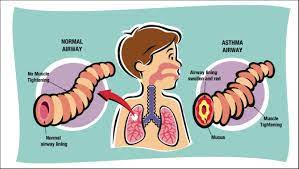 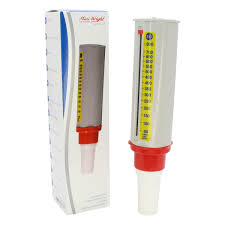 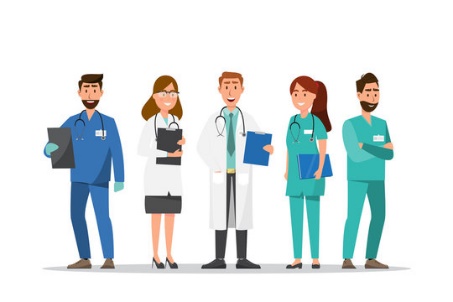 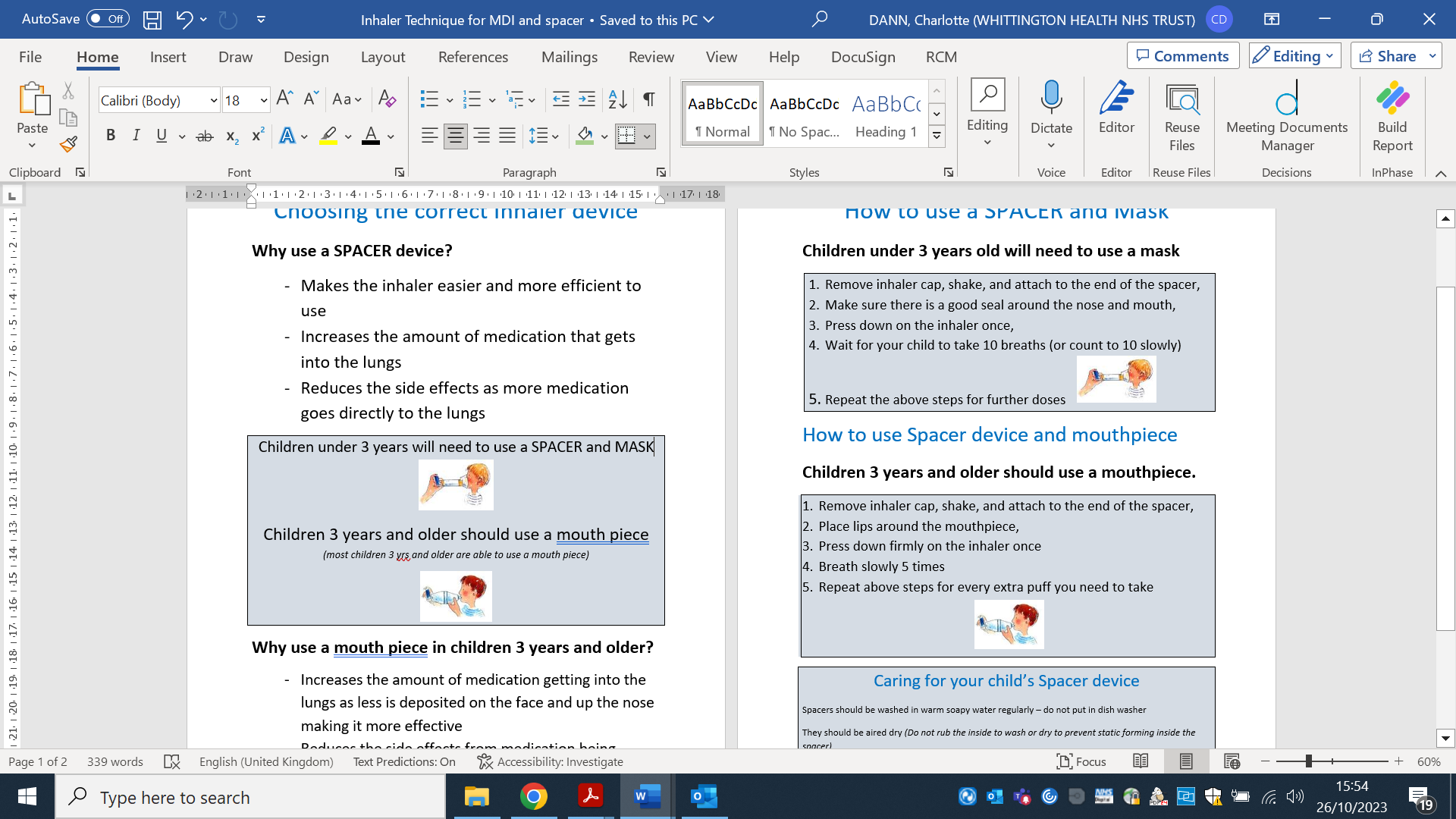 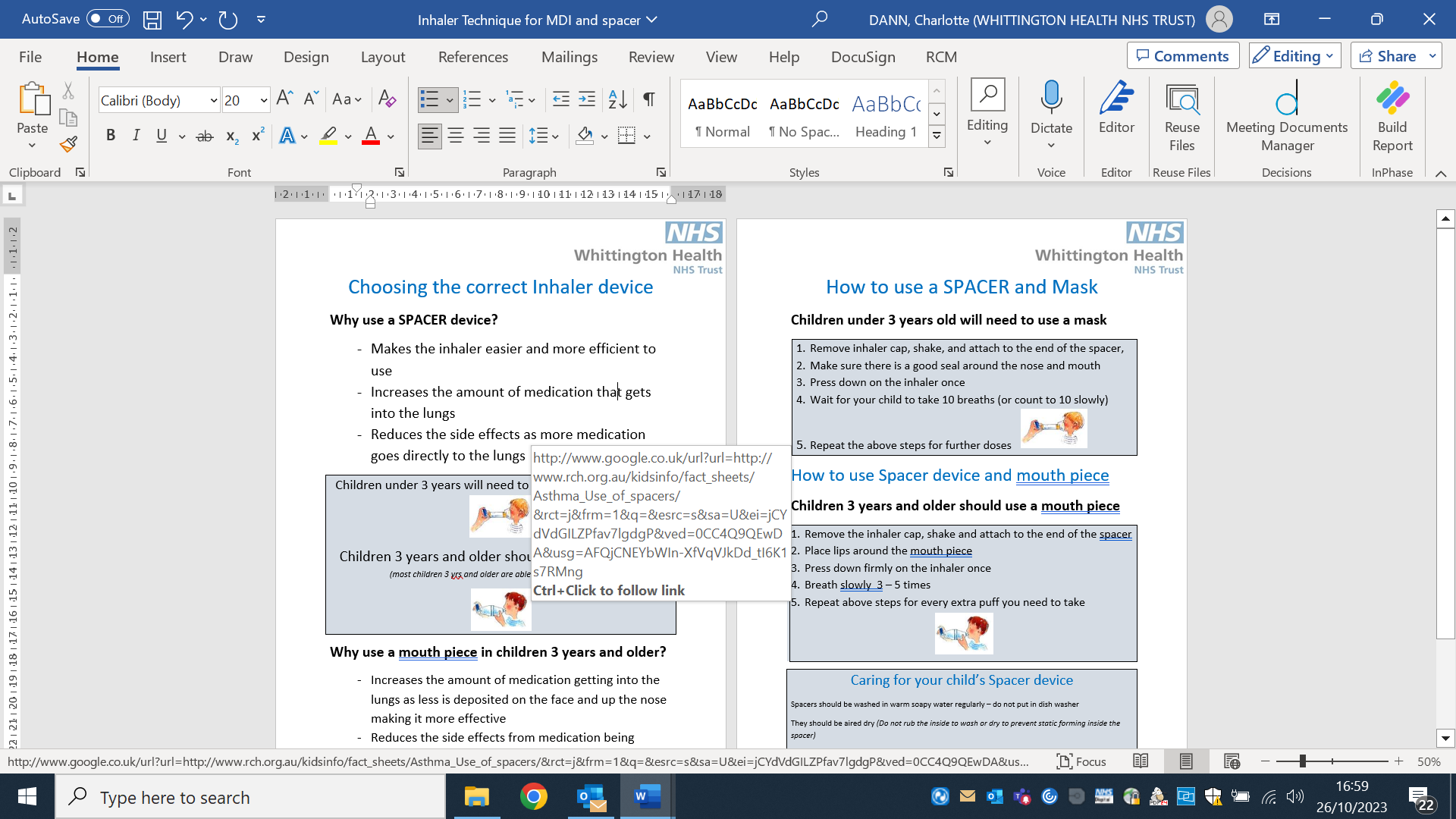 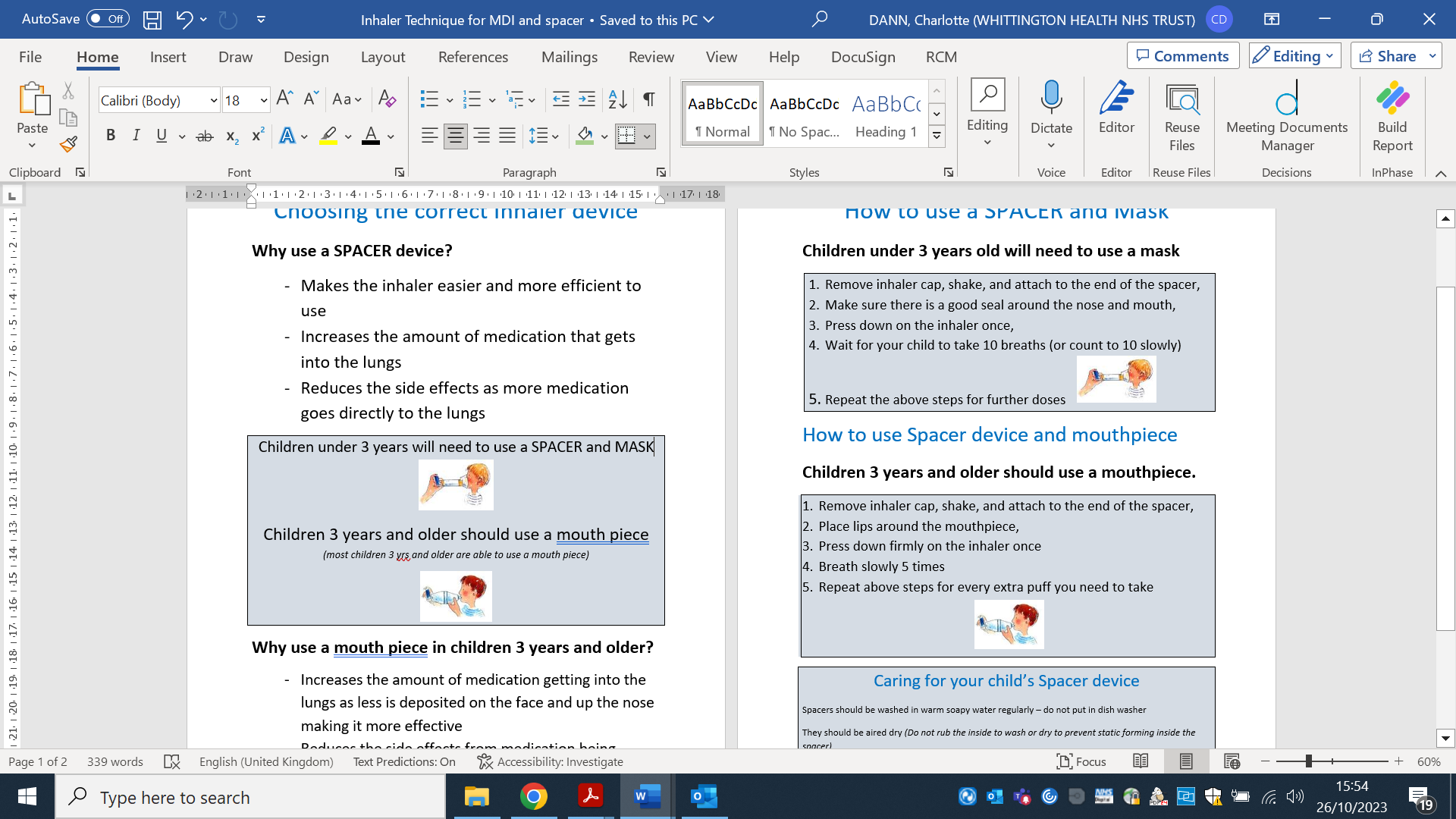 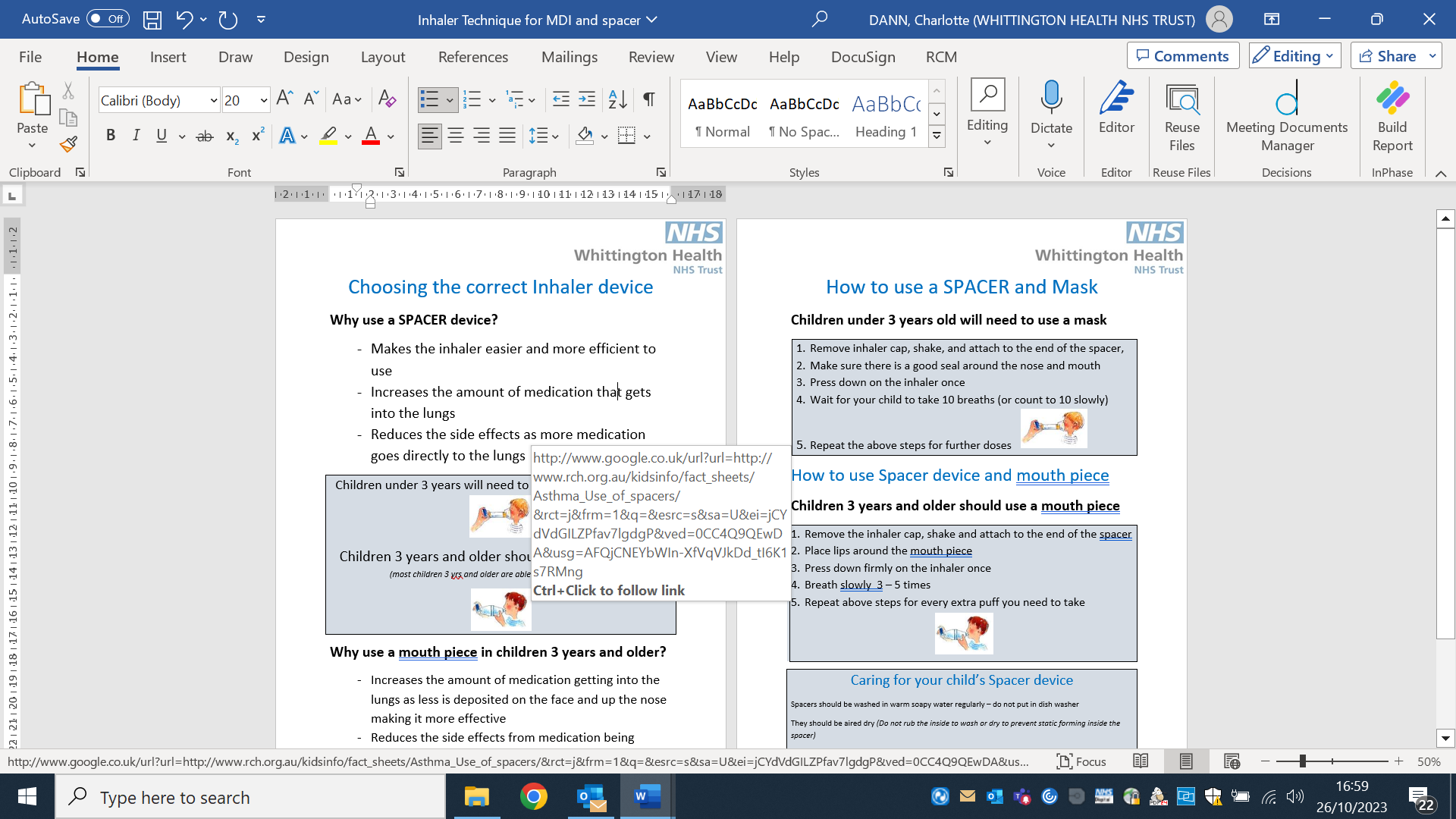 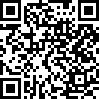 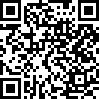 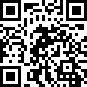 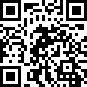 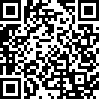 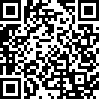 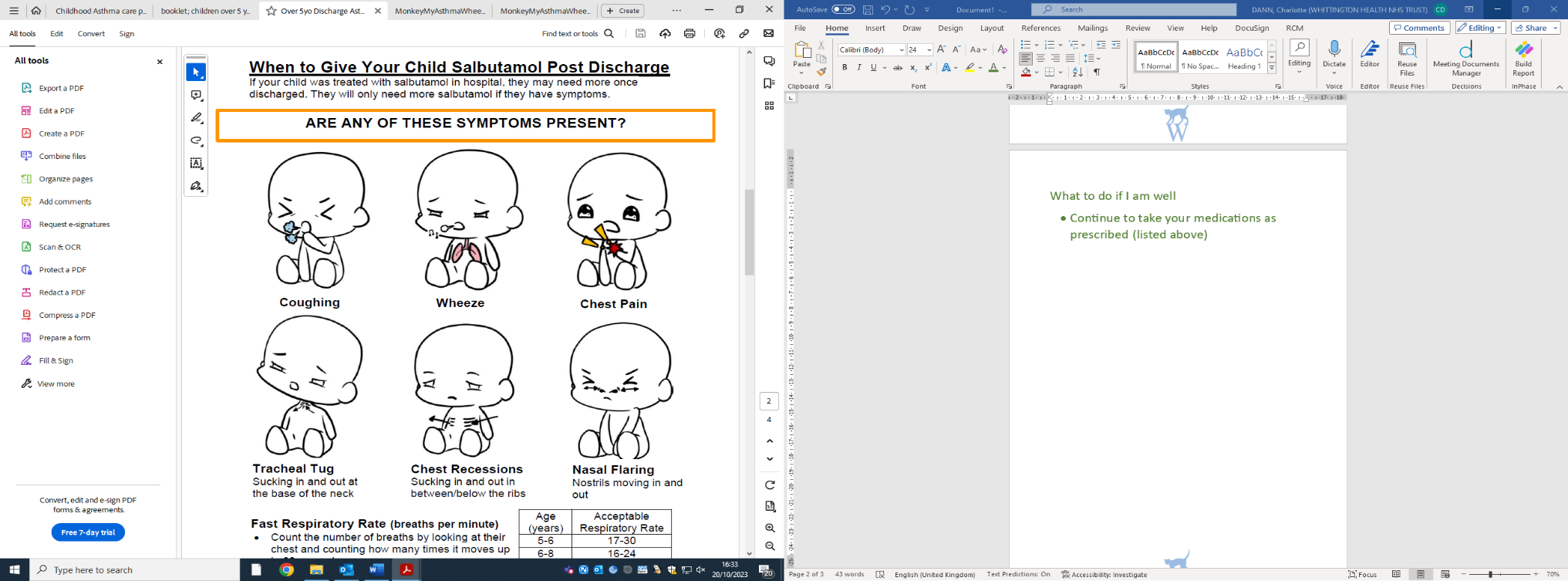 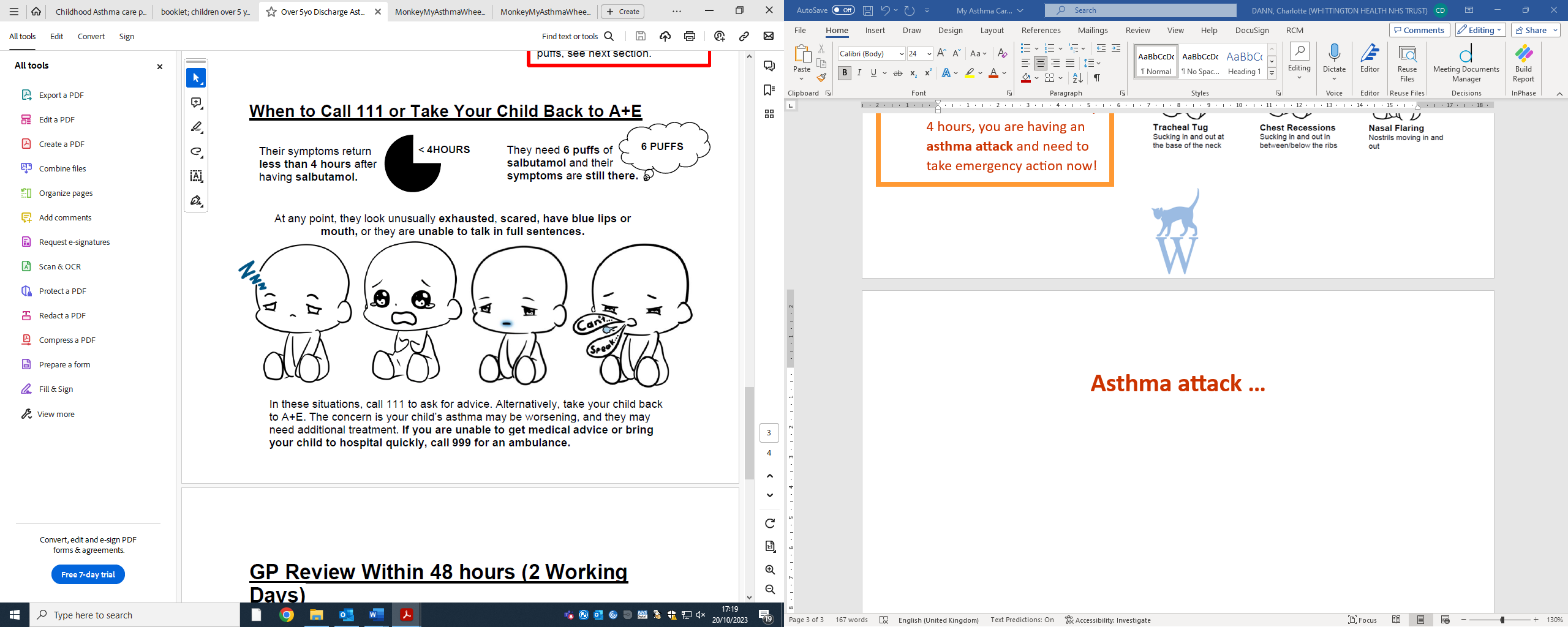 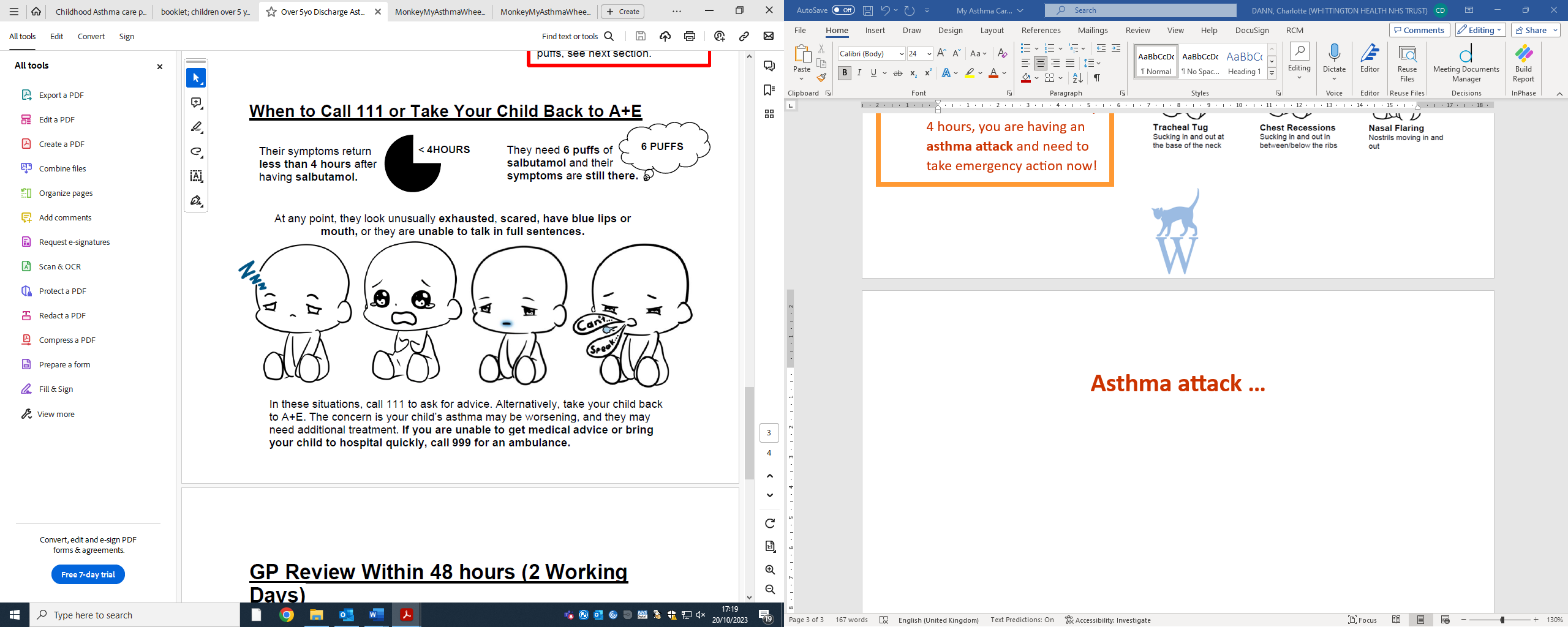 NAME and STRENGTHDOSE 